Euch fehlen Ideen für die Erweiterung eurer Choreografie?Dann könnt ihr euch über die QR-Codes Videos ansehen, die Bewegungen aus dem Fußball und dem Basketball enthalten. Diese Bewegungen könnt ihr in eure Choreografie aufnehmen. !Achtung! Bedenkt dabei, dass ihr die Bewegungen mit den Aerobic-Schritten verbinden müsst, da es - wie ihr bereits wisst - eine Choreografie werden soll, die Arm-/Ballbewegungen mit Aerobic-Schritten verknüpft.Bewegungen aus dem Bereich des Fußballs:	           Bewegungen aus dem Bereich des Basketballs: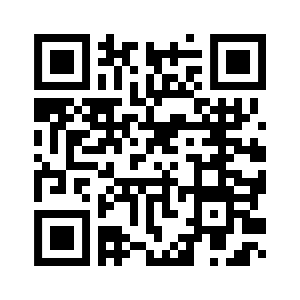 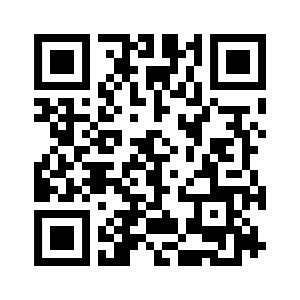      Möglichkeiten zur Aufnahme des Balls		    Möglichkeiten zur Aufnahme des Balls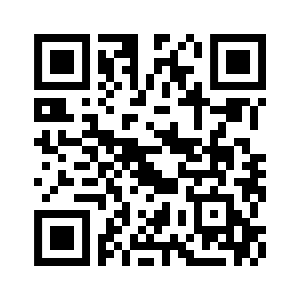 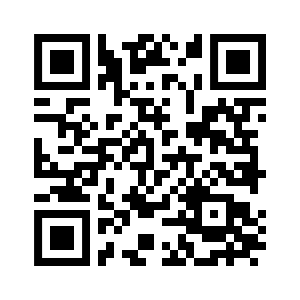      Möglichkeiten zur Bewegung der Beine		    Möglichkeiten zur Bewegung der Arme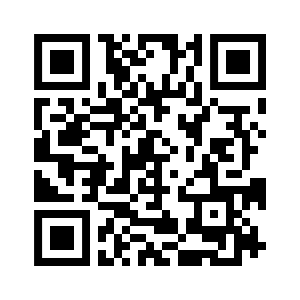 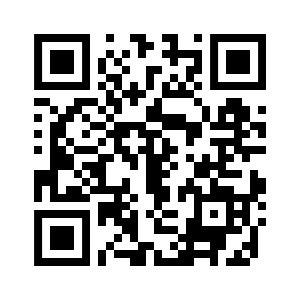     Möglichkeiten zur Koordination von Bein- 		     Möglichkeiten zur Koordination von Arm-              und Ballbewegungen 				                   und Beinbewegungen		                  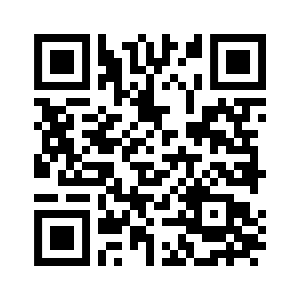 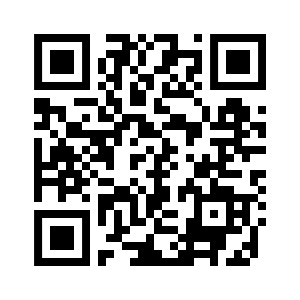 Möglichkeiten zum Jonglieren des Balls			     Möglichkeiten zum rhythmischen Prellen